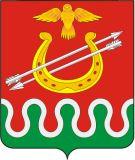 Администрация Боготольского районаКрасноярского краяПОСТАНОВЛЕНИЕг. Боготол09 ноября 2015 года									№ 530-пО внесении изменений в постановление администрации района от 27.08.2013 № 627-п «Об утверждении Положения о порядке уведомления представителя нанимателя (работодателя) о фактах обращения в целях склонения муниципального служащего к совершению коррупционных правонарушений»На основании статьи 9 Федерального закона от 25.12.2008 г. № 273-ФЗ «О противодействии коррупции», руководствуясь статьей 18 Устава Боготольского районаПОСТАНОВЛЯЮ:1. Внести в постановление администрации района от 27.08.2013 № 627-п «Об утверждении Положения о порядке уведомления представителя нанимателя (работодателя) о фактах обращения в целях склонения муниципального служащего к совершению коррупционных правонарушений» следующие изменения:Приложение 1 к Положению о порядке уведомления представителя нанимателя (работодателя) о фактах обращения в целях склонения муниципального служащего к совершению коррупционных правонарушений» изложить в новой редакции согласно приложению.2. Постановление подлежит опубликованию в периодическом печатном издании «Официальный вестник Боготольского района» и размещению на официальном сайте Боготольского района в сети Интернет www.bogotol-r.ru.3. Контроль за исполнением постановления оставляю за собой.4. Постановление вступает в силу в день, следующий за днем его официального опубликования (обнародования). Глава района									А.В. БеловПриложениек постановлениюадминистрации Боготольского районаот 09.11.2015 № 530-пУВЕДОМЛЕНИЕВ соответствии со статьей 9 Федерального закона Российской Федерации от 25.12.2008 № 273-ФЗ «О противодействии коррупции» я, _________________________________________________________________________________________________________________________________________(ф.и.о., должность муниципального служащего)настоящим Уведомляю об обращении ко мне «__» «__________________» 20___ г. гражданина _________________________________________________________ в целях склонения меня к совершению коррупционных действий, а именно (перечислить все известные сведения о лице, склоняющем (склонявшем) муниципального служащего к совершению коррупционных правонарушений), в чем выражается склонение к коррупционным действиям)___________________________________________________________________________________________________________________________________________________________________________________________________________________________________________________________________________________________________________________________					_______________________Дата										ПодписьУведомление зарегистрированов Журнале регистрации«___» «____________» 20____ г. № ___ ,муниципальному служащему сообщено о дате регистрации Уведомления«___» «____________» 20____ г.____________________________________________________________________________________________________________(ф.и.о., должность ответственного лица)Приложение 1к Положению о порядке уведомления представителя нанимателя (работодателя)о фактах обращения в целях склонения муниципального служащего к совершениюкоррупционных правонарушенийПриложение 1к Положению о порядке уведомления представителя нанимателя (работодателя)о фактах обращения в целях склонения муниципального служащего к совершениюкоррупционных правонарушенийПриложение 1к Положению о порядке уведомления представителя нанимателя (работодателя)о фактах обращения в целях склонения муниципального служащего к совершениюкоррупционных правонарушенийГлаве Боготольского района ____________________________Ф.И.О.____________________________________________________________________________________(ф.и.о., должность муниципального служащего,наименование структурного подразделения)